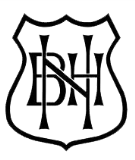 North Bridge House Prep School Head of Maths - Job DescriptionName of Head of Subject:Signed:							Date:Name of Head Teacher:Signed:							Date:Job ElementDetailJob TitleHead of MathsReporting ToHead Teacher & Assistant Head AcademicDepartment/LocationNBH Prep SchoolMain Purpose To be a passionate advocate for their subject and promote it across NBH and to have an overview of their subject from Year 3 to 8.Duties & ResponsibilitiesCurriculum To teach Maths to boys in Years 6 to 8 and prepare them for external exam requirements of Common Entrance and scholarshipTo actively monitor and respond to national developments and external exam requirements in their subject as necessaryTo collate and organise curriculum documentation of their subject from Years 3 to 8 and ensure they are updated as necessaryTo ensure subject policies are kept up to dateTo liaise with Heads of Year and Assistant Head Academic on curriculum mattersTo ensure that the best possible transition occurs of their subject as children move from one school to the next by liaising with staff across the schoolsTo maintain and act on a subject improvement planTo hold curriculum review meetings as timetabledTo use SIMS to develop effective tracking of pupils progress working with the Data Manager and AHATo look for opportunities to organise and promote curriculum related trips To look for ways to promote and raise the profile of the department across the schools e.g. display, theme weeks, special subject days and use of VLE/fireflyTo research and lead relevant school tripsTo lead curriculum review meetings as timetabledTo use data to monitor/track subject development across the schoolsProfessional DevelopmentTo investigate and arrange areas of need for continuing Professional Development of their subject in discussion with the Assistant Head Academic and the HeadTo  provide advice and support in the teaching of their subject as necessaryTo work with the Head of Year as appropriate to help induct new staff who teach the subjectTo liaise with the School Librarian on books for the Library, competitions, book clubs and reading generally BudgetsTo discuss with Heads of Year the need for appropriate resourcing for the subject teaching resources as necessaryGeneralTo develop assessment, tracking and data handling of their subject across the school as necessaryTo be responsible for submitting minutes of subject related meetings to Assistant Head Academic and HeadTo keep up to date with ICT opportunities for the subject across the  schoolsSpecific Role to MathsLeading staff Inset related to the Maths departmentTo encourage Maths work to be displayed throughout schoolTo lead and encourage visits to linked to the Maths CurriculumTo actively use and embrace ICT in the Maths departmentTo make active use of the website and VLE to promote MathsSafeguardingThe job holder’s responsibility for promoting and safeguarding the welfare of children and young person’s for whom s/he is responsible, or with whom s/he comes in to contact will be to adhere to and ensure compliance with the relevant Cognita Education Safeguarding Policy (including Child Protection Procedures) at all times. If in the course of carrying out the duties of the role, the job holder identifies any instance that the child is suffering or likely to suffer significant harm either at school or at home s/he must report any concerns to the School’s Child Protection Officer or to the Head or indeed to the Regional CEO so that a referral can be made accordingly to the relevant third party services.Any issues arising from references will be discussed at interviewScope or Scale All staff who teach the subject in the Prep schoolSalary & BenefitsTo be discussedAs per NBH Contract